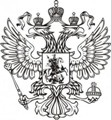 ФЕДЕРАЛЬНАЯ СЛУЖБА ГОСУДАРСТВЕННОЙ СТАТИСТИКИ ‗‗‗‗‗‗‗‗‗‗‗‗‗‗‗‗‗‗‗‗‗‗‗‗‗‗‗‗‗‗‗‗‗‗‗‗‗‗‗‗‗‗‗‗‗‗‗‗‗‗‗‗‗‗‗‗‗‗‗‗‗‗‗‗‗‗‗‗‗‗‗‗‗‗‗‗‗ТЕРРИТОРИАЛЬНЫЙ ОРГАН ФЕДЕРАЛЬНОЙ СЛУЖБЫГОСУДАРСТВЕННОЙ СТАТИСТИКИ ПО ЧЕЧЕНСКОЙ РЕСПУБЛИКЕ (ЧЕЧЕНСТАТ) 364037, г. Грозный, ул. Киевская, д. 53, тел./факс  8(8712) 21-22-29; 21-22-34http://chechenstat.gks.ru; chechenstat@mail.ru‗‗‗‗‗‗‗‗‗‗‗‗‗‗‗‗‗‗‗‗‗‗‗‗‗‗‗‗‗‗‗‗‗‗‗‗‗‗‗‗‗‗‗‗‗‗‗‗‗‗‗‗‗‗‗‗‗‗‗‗‗‗‗‗‗‗‗‗‗‗‗‗‗‗‗‗‗15 августа 2018                                                                                                                  ПРЕСС-РЕЛИЗ                                                                                     О состоянии животноводства в сельскохозяйственных организацияхЧеченской Республики в январе-июле 2018 года	По состоянию на 1 августа 2018 года в сравнении с аналогичной датой 2017 года в сельскохозяйственных организациях республики численность поголовья крупного рогатого скота увеличилась на 6,1 %, овец и коз –                  на 44,5 %, лошадей - на 52,0 %, а поголовье птицы сократилось на 46,4 %. Поголовье скота и птицыв сельскохозяйственных организациях Чеченской Республикина 1 августаголов	В январе-июле 2018 года по сравнению с соответствующим периодом предыдущего года объемы производства скота и птицы на убой (в живом весе)  в  сельскохозяйственных  организациях  республики  увеличились                    на 82,1 % и составили 857 тонн.	В  структуре производства скота и птицы на убой (в живом весе) отмечалось увеличение удельного веса производства мяса овец и коз по сравнению с январем-июлем 2017 года.	В январе-июле 2018 года в сельскохозяйственных организациях надоено 13007 тонн молока (100,4 % к соответствующему периоду предыдущего года), надои молока на 1 корову составили 3825 кг, что на                  165 кг больше прошлогоднего уровня. ‗‗‗‗‗‗‗‗‗‗‗‗‗‗‗‗‗‗‗‗‗‗‗‗‗‗‗‗‗‗‗‗‗‗‗‗‗‗‗‗‗‗‗‗‗‗‗‗‗‗‗‗‗‗‗‗‗‗‗‗‗‗‗‗‗‗‗‗‗‗‗‗‗‗‗‗‗При использовании материалов Территориального органа Федеральной службы государственной статистики по Чеченской Республике в официальных, учебных или научных документах, а также в средствах массовой информации ссылка на источник обязательна!Л.А-С. Магомадова(8712) 21-22-432018гв % к1 августа2017гСправочно:на 1 августа2017гв % к1 августу 2016гКрупный рогатый скот9290106,1115,5     из него коровы472496,7143,8Овцы и козы16807144,561,0Лошади307152,027,0Птица17571053,675,5